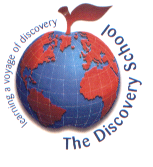 THE DISCOVERY SCHOOL FULL GOVERNING BODYRECORD OF ATTENDANCE FOR FULL GOVERNING BODY MEETINGS  SEPTEMBER 2021 -JULY 2022A – Attended.  AA – Apologies accepted.   DNA. – Did not attendNAMETYPE OF GOVERNOR06.09.21 NAMETYPE OF GOVERNOR18.10.2113.12. 2107.02. 2128.03. 2123.05. 2118.07. 21Annabel  Cornall Co-opted AAnnabel  Cornall Co-opted ACatriona Stringer.Co-optedACatriona Stringer.Co-optedADavid Waller.Local AuthorityAADavid Waller.Local AuthorityAKelly Dey Staff AAKelly Dey Staff ALouise Connelly Parent ALouise Connelly Parent ARoland Parrott Co-optedARoland Parrott Co-optedAATina Gobell Head TeacherATina Gobell Head TeacherAJune Budd Co-optedAJune Budd Co-optedAVacancyParent Vacancy Katy Steele Parent AVacancy Parent VacancyNick MawParent AVacancyCo-optedVacancy VacancyCo-optedVacancy 